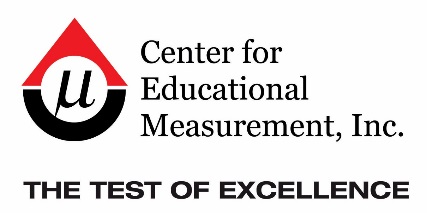 CORPORATOR’S NOMINATION FORMThe Trustees of the Board are volunteers from diverse professional backgrounds who are elected for two-year terms to manage the affairs of the Corporation in accordance with the By-laws.The Board’s multiple skill sets ensures its long-term health and success, setting a tone for organizational effectiveness, innovation and vision.The Trustees of the Board have their pulse on regional and national trends and help us to support thriving local economic conditions.Please submit this Corporator’s Nomination Form to the CEM Search Committee c/o Search Committee Secretariat by email at searchcom@cem-inc.org.ph by March 31, 2019.Thank you for your interest.Briefly describe yourself under the following headings to a maximum of 250 words in each section.
Typescript only please, handwritten nominations cannot be accepted.1. Please detail any experience you may have had dealing with education, political and social matters. 2. Do you anticipate any conflicts in attending Board meetings at 7:00 am at least once every quarter?3. Please rate your Experience by encircling the corresponding number of your response, with 1 having low experience and 4 having extensive experience.4. Choose a business sector that best reflects where you work5. Which committee of the CEM Board most interests you? All committees have staff support. Please indicate by marking the appropriate boxes.EXPECTATIONS FOR CORPORATORSIt is critical that potential Corporators understand the expectations required of them to serve successfully in this role. It is also vital that CEM supports the time and potential costs associated with fulfilling these expectations.Please read and consider the following List of Expectations:Be viewed as, and conduct oneself as a responsible corporate citizen.Be at least 40-65 years of age at the time of the application.A person of integrity, probity, and committed to the mission of CEM.A proven track record or expertise in educational, scientific, financial or legal professions.No pending administrative and/or criminal case involving moral turpitude offenses (robbery, theft, estafa, fraud, etc.).Not engaged in the same line of business undertakings similar to that of CEM (including one’s relative by consanguinity or affinity up to the 4th civil degree).Not related to any present CEM Trustees or Employees either by consanguinity or affinity up to the 4th civil degree.Adhere to all policies of the Corporation.Attend the Annual Corporators’ Meeting Exercise best efforts to attend significant CEM events (e.g. Annual Anniversary Conference)Assist with efforts to help CEM grow. For example, identify and introduce potential new member schools or invite a non-member school to a CEM event.Be open to membership in a CEM Board Committee.Preferably a Filipino Citizen.The answers and information I have provided in this nomination form are true. I have read the List of Expectations of Corporators and can commit to honor these expectations.In submitting this form, I agree to my details being used for the purpose of the CEM Search Committee nomination process. The balance of the information will only be accessed by necessary CEM Search Committee members. I understand my data will be held securely and will not be distributed to third parties. In the event I wish to no longer proceed with the nomination process, I will notify the CEM Search Committee immediately.Nominee’s Full NameMailing AddressCurrent Position/TitleName of OrganizationYears of ServicePhone (1) WorkPhone (2) MobileE-Mail AddressLowLowExtensiveExtensiveManagement1234Strategic Planning1234Human Resources1234Accounting/Finance1234Marketing1234Communications/ Public Relations1234Technology1234Policy Advocacy/ Government Relations1234International Trade1234Business Programs/ Events1234Business Development1234Small- & Medium-sized businessSmall- & Medium-sized businessSmall- & Medium-sized businessLarge business or industryLarge business or industryLarge business or industryAgri-BusinessAgri-BusinessAgri-BusinessArts & CultureArts & CultureArts & CultureSocial profit or Not-for-ProfitSocial profit or Not-for-ProfitSocial profit or Not-for-ProfitTechnologyTechnologyTechnologyMarketingMarketingMarketingProfessional Business Service (please define)Professional Business Service (please define)Others, please defineFinance & Investment Committee – this committee provides advice to management on matters                              of investment and finance.Personnel Committee – this committee provides advice to management on matters of the organization and administrative concerns.Committee on Programs & Long-Range Planning – this committee provides advice to        management on long-range plans; planning and organization; and evaluate the long-range effectiveness of the program of management.Committee on Audit – this committee provides oversight of the financial reporting process, the audit process, the company's system of internal controls and compliance with laws and regulations.SIGNATURE OVER PRINTED NAMEDATE